TÜRKİYE CUMHURİYETİ İNKILÂP TARİHİ VE  ATATÜRKÇÜLÜK DERSİ      ∙ Sevgili öğrenciler Türkiye Cumhuriyeti İnkılâp Tarihi ve Atatürkçülük dersi için ders kitabından  farklı olarak, konuları daha iyi algılayabilmeniz adına biraz daha fazla ünite ve bölüme ayırdık.  Bunun dışında notları hazırlarken ders kitabımızdan ve çeşitli TYT/AYT hazırlık kitaplarından  yararlandık.  1. ÜNİTE: 20. YÜZYILDA OSMANLI DEVLETİ KONU 1: İNKILÂBA GİRİŞ (İNKILÂP NEDİR?) ∙ Islahat, Reform, İhtilal, Devrim, İnkılâp, Darbe... ∙ Her biri, bir şekilde bir değişikliği ifade eden yukarıdaki kelimeler eş anlamlı değildir. O halde bu kelimelerin anlamlarını, birbirlerinden farklarını öğrenerek dersimize başlayabiliriz. ISLAHAT: ∙ Düzeltme, İyileştirme, Düzeltme yapmak demektir. ∙ Nispeten en hafif değişikliği ifade eder.       ∙ Osmanlı Devleti'nin 17. yüzyıldan itibaren yaptığı gibi bozulmuş yapıları düzeltmeye  çalışmaktır. REFORM: ∙ Islahatın eş anlamlısıdır. Yani düzeltme, düzenleme demektir. İHTİLAL: ∙ Mevcut düzenin (rejimin), bir halk hareketi sonucu, güç kullanılarak yıkılması demektir. DEVRİM: ∙ İhtilal kelimesinin eş anlamlısıdır. DARBE:       ∙ Ülke içindeki bir takım güç odaklarının (Bu odaklar illa asker olmak zorunda değildir.  Tarihimize baktığımızda genelde askeri darbeler söz konusudur. Ama bu Poliste olabilir. 15  Temmuz örneğinde gördüğümüz gibi bir cemaat de olabilir. ) hukuksuz yollarla yönetimi el  geçirmeleridir. ∙ Darbeyi yapanlar rejimi yıkmaktan çok yönetimi ele geçirmeyi amaçlar. İNKILÂP: ∙ Değişiklik ifade eden kelimelerin en geniş kapsamlısıdır.       ∙ Mevcut düzenin, bir halk hareketi sonucu yıkılması ve onun yerine yeni düzenin kurulması  demektir. ∙ Bir İnkılâbın ÜÇ AŞAMASI vardır: 1. FİKRİ HAZIRLIK AŞAMASI: İnkılâbın en uzun süren aşamasıdır. Yüzyıl, belki iki yüzyıl sürebilir.  Toplumun büyük kısmının bilinçlendiği, düzeni sorguladığı ve bu düzenin değişmesi  gerektiğine karar verdiği aşamadır. 2. İHTİLAL / DEVRİM AŞAMASI: Bu aşamada Halk güç kullanarak mevcut düzeni yıkar. İnkılâbın  aksiyon aşamasıdır.3. YENİ DÜZENİN KURULMASI AŞAMASI: Getirilen yeni düzenin yaşayabilmesi için gereken tüm  düzenlemenin yapıldığı aşamadır. Yeni Düzen için gereken Kurumlar, kanunlar v.b  oluşturulur. TÜRK İNKILÂBININ BAŞLICA ÖZELLİKLERİ 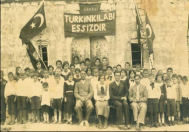 ∙ Türk inkılâbının hazırlık safhası yoktur. YORUM: Dünya'daki gelişmelerin gerisinde kalmış bir  Osmanlı toplumu vardır. Dolayısıyla düzenin değişmesi  gerektiğini anlamış, buna karar vermiş bir Anadolu  halkı yoktur. Buna, onların yerine Mustafa Kemal ve  arkadaşları karar vermiştir. ∙ Türk inkılâbı, Kurtuluş savaşı ile birlikte  yürütülmüştür.      ∙ Bu yüzden Türk İnkılâbı Hem bir Milli bağımsızlık mücadelesi, hem de bir Milli egemenlik mücadelesidir. DİKKAT: MİLLİ EGEMENLİK VE MİLLİ BAĞIMSIZLIK kavramlarına çok dikkat etmeliyiz. Bu iki kavram  birbirinden çok farklı şeyleri ifade etmektedir.       MİLLİ BAĞIMSIZLIK:        ∙ Bir milletin HÜR olması demektir.   ∙ Başka bir devletin esareti altında yaşamamak demektir.   ∙ Türk Kurtuluş Savaşı Emperyalizme karşı yürütülen bir milli bağımsızlık mücadelesidir. MİLLİ EGEMENLİK (ULUSAL EGEMENLİK): ∙ Bir ülkede yönetme hakkına Milletin sahip olması demektir.  ∙ Türk Kurtuluş Savaşı Saltanata karşı yürütülen bir milli egemenlik mücadelesidir.  NOT 1: Emperyalizm, Sömürgeciliğin güç kullanılarak, silah zoruyla yapılmasıdır. NOT 2: Saltanat, Sultanlık demektir. Yani Padişahlık rejimi, yani Mutlak Monarşi demektir. Mutlak  monarşi ise yönetimin tek kişide ya da ailede olduğu yönetim şeklidir. KONU 2: MUSTAFA KEMAL'İN HAYATI (I. DÜNYA SAVAŞINA KADAR) A. MUSTAFA KEMAL’İN AİLESİ 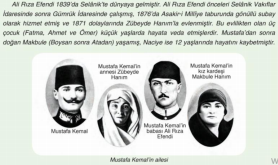 ∙ Mustafa Kemal 1881 yılında  Selanik’te üç katlı bir evde  doğmuştur. ∙ Mustafa Kemal’in annesi  Zübeyde Hanım’dır. Ailenin  soyu, Rumeli’ye iskân edilen  Konyar Yörüklerine  dayanmaktadır. ∙ Babası Ali Rıza Efendinin soyu  da, Anadolu’ya dayanmaktadır.B. SELANİK ∙ Mustafa Kemal’in doğduğu ve ortaokula kadar eğitimini sürdürdüğü Selanik, Osmanlı  İmparatorluğunun en önemli kentlerinden birisiydi. ∙ Şehir, hem İmparatorluğunun batıya açılan kapılarından birisi, hem de çok uluslu yapısıyla  birçok kültürün bir arada yaşadığı bir kültür zenginliğine sahipti. ∙ Mustafa Kemal, bu kozmopolit şehirde bir taraftan batıdan gelen özgürlük, demokrasi,  eşitlik gibi fikirleri öğrenmiş; hem de Ulusçuluk fikrinin İmparatorluğu nasıl parçaladığına  şahit olacaktı. ∙ Böyle bir şehirde, bir Osmanlı olarak dünyaya gelen Mustafa Kemal, Türk olarak ölecekti. DİKKAT: Mustafa Kemal’in ULUSÇULUK fikrini benimsemesinde ve bu fikri Türkiye Cumhuriyetinin  kuruluşunda temel prensip haline getirmesinde Selanik’in etkisi büyüktür. C. MUSTAFA KEMAL’İN EĞİTİM HAYATI 1. Mahalle Mektebi ve Şemsi Efendi Okulu ∙ Mustafa okul çağına gelince annesi ile babası arasında Mustafa’nın eğitimi hakkında görüş  ayrılığı belirdi. Annesi Mustafa’nın daha çok dini eğitime ağırlık veren mahalle mektebine  gitmesini isterken, babası ise Modern eğitim verilen Şemsi Efendi Okuluna gitmesini istiyordu. ∙ Mustafa, önce annesinin istediği mahalle mektebine gitmiştir.(1886) Ancak burada verilen  eski usûl eğitimi almak istememiştir. ∙ Bunun üzerine Şemsi Efendi Okulunda eğitimine devam etmiştir. ∙ Çağdaş bir anlayışla eğitim veren bu okul, Mustafa’nın fikrî gelişimini derinden etkiledi. ∙ Mustafa, bu okulda okurken Babası Ali Rıza Efendi vefat etti. Zübeyde Hanım çocukları ile  birlikte, bir çiftlikte kâhya olan kardeşi Hüseyin Ağa’nın yanına gitti. Kısa zaman sonra,  oğlunun eğitimini düşünerek Mustafa’yı teyzesinin yanına, Selanik’e gönderdi. 2. Selânik Mülkiye Rüştiyesi-Selânik Askerî Rüştiyesi ∙ Mustafa, önce Selânik Mülkiye Rüştiyesine (Ortaokul) başladı. ∙ Ancak annesine haber vermeden 1893 yılında Selânik Askerî Rüştiyesinin sınavlarına girdi ve  başarılı oldu. ∙ Mustafa, Selânik Askerî Rüştiyesinde başarılı bir öğrenci olarak öğretmenlerinin dikkatini  çekti. ∙ Matematik öğretmeni Yüzbaşı Mustafa Sabri Bey, zekâsını ve çalışkanlığını takdir ettiği  öğrencisine Namık Kemal’den esinlenerek “Senin de adın Mustafa, benim de. Arada bir fark  olmalı. Senin adının sonuna bir de Kemal ekleyelim.” teklifinde bulundu. Kemal ismi, onun  gelecekteki olgunluk ve önderliğinin âdeta işareti olmuştu. 3. Manastır Askerî İdadisi ∙ Mustafa Kemal’in Selânik Askerî Rüştiyesini bitirdikten sonra 13 Mart 1896’da Manastır  Askerî İdadisine (lise) yazıldı. ∙ Manastır’da sınıf arkadaşı Ömer Naci sayesinde Tevfik Fikret ve Namık Kemal’in eserlerini  okumaya başladı, şiir ve edebiyatla ilgilendi. ∙ Arkadaşı Ali Fethi Bey aracılığıyla da Jan-Jak Ruso, Monteskiyö, Volter gibi filozofları tanıdı.∙ Tarih öğretmeni Kolağası Mehmet Tevfik (Bilge) Bey ise, Mustafa Kemal’e yeni ufuklar açtı.  Mustafa Kemal’in idadide başlayan tarih sevgisi gittikçe büyüdü ve hep devam etti. ∙ Ayrıca Fransızca öğretmeni Yüzbaşı Naküyiddin (Yücekök) Bey onun dersleri ile özel olarak  ilgileniyordu. DİKKAT: Lise öğrenimi sırasında Mustafa Kemal’i derinden etkileyen olaylardan biri 1897’deki Türk Yunan Savaşı (DÖMEKE SAVAŞI) olmuştur. Bu savaş, vatanseverlik duygularının kabarmasına neden  olmuş hatta arkadaşları ile birlikte okuldan kaçarak savaşa gönüllü olarak katılmaya çalışmışlardır.  Böylece, vatan sevgisi Mustafa Kemal’in en belirgin özelliklerinden biri olacaktır.  ∙ Mustafa Kemal, Kasım 1898’de okulunu ikincilikle bitirir. 4. Harp Okulu– İstanbul ∙ Mustafa Kemal, 1899 tarihinde İstanbul Harp Okuluna kaydoldu. ∙ Harp okulunda bir yandan askerlik mesleğini öğrenip, bu işte ustalaşırken, diğer yandan  gittikçe siyasallaşmakta, memleketin kurtuluşu için gerçekçi çözümler üretmektedir. ∙ Hatta bir ara okulda Ömer Naci, Ali Fuat (Cebesoy), İsmail Hakkı gibi arkadaşları ile Padişahın  yönetimini eleştiren, hürriyeti savunan el yazması bir dergi bile çıkarırlar. ∙ Harp Okulunda ki 3 yıllık eğitiminin ardından Kurmaylık sınavını kazanarak Harp Akademisine  geçer. 5. Harp Akademisi – İstanbul 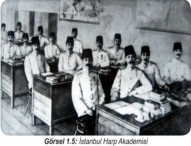 ∙ Mustafa Kemal, 10 Ocak 1902’de teğmen (mülazım)  rütbesi ile harp akademisinde eğitimine devam  etmiştir. ∙ Burada da 2 yıl eğitim alır. ∙ Harp akademisindeyken onun üstün yeteneklerinin  ve zekâsının ilk farkına varan, Osman Nizami  Paşa’dır.  ∙ Mustafa Kemal, 11 Ocak 1905 tarihinde harp  akademisinden mezun olmuştur. D. MUSTAFA KEMAL’İN ASKERLİK HAYATININ İLK YILLARI 1. Askerlik Mesleğinin Başlangıcı: Şam Günleri ∙ Harp akademisinden sonra Kurmay Yüzbaşı (Kolağası) rütbesi ile ilk görev yeri olan Şam’daki  5. Orduya bağlı 30. Süvari Alayına tayin edildi. DİKKAT: Şam’daki yılları Mustafa Kemal açısından oldukça sıkıntılı geçmiştir. Burada geçirdiği yıllar  boyunca edindiği deneyim LAİKLİK ile ilgili fikirlerinin olgunlaşmasını sağlamıştır. ∙ Bu sırada genç subaylar arasında Padişah II. Abdülhamit’e karşı muhalefet iyice artmıştır.  Mustafa Kemal de Şam’da 1905’te “Vatan ve Hürriyet Cemiyeti” adında gizli bir örgüt kurdu. 2. Selânik’e Dönüş ∙ Mustafa Kemal, Şam’daki görevinden sonra Manastır’daki 3. Ordu emrine atandı. Bu ordunun  Selanik şubesinde çalıştı∙ Selanik’e geldiğinde İttihat ve Terakki’nin çok güçlendiğini, kendisinin bu konuda geri kaldığını  anlayarak cemiyetini İttihat ve Terakki ile birleştirmek zorunda kaldı. ∙ 1907’de bu cemiyete üye olan Mustafa Kemal, II. Meşrutiyet’in ilanından sonra İttihat ve  Terakkicilerle fikir ayrılıklarına düştü ve cemiyetten ayrıldı. DİKKAT: Bu arada İstanbul’da ortaya çıkan 31 Mart Vakası’na karşı, İttihat ve Terakki’nin Selanik’te  oluşturduğu HAREKET ORDUSUNDA Kolağası olarak görev almış, ordunun İstanbul’a giriş planlarını  yapmıştır. Bu olay, Mustafa Kemal’in tarih sahnesine çıktığı ilk önemli olaydır. DİKKAT: 1910 yılında İngiliz ve Fransız ordularının  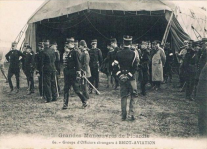 gerçekleştirdiği PİCCARDİE MANEVRALARINA  (Tatbikat) Osmanlı Devleti adına gözlemci subay  olarak katılmıştır. Hatta burada askeri dehasını  ispatlayacak bir olay da yaşanmıştır. Ayrıca bir  Fransız subayın fesi göstererek; “Başınızda bunlar  varken kimse sizi ciddiye almaz.” Demesi onu çok  etkilemiştir. Beki de, bundan sonraki hayatı boyunca  askerken KALPAK, sivilken ŞAPKA takmasının sebebi  bu olaydır. 3. Trablusgarp Savaşı: ∙ Mustafa Kemal 1911’de patlak veren Trablusgarp Savaşına gönüllü olarak katılmış, kaçak  yollarla bölgeye giderek halkı İtalyan işgaline karşı örgütlemeye çalışmıştır. ∙ Bu savaşta, Enver Paşa’nın kurmay başkanı olarak göreve başladı.  ∙ Daha sonra Tobruk, Derne ve Bingazi’deki komutanlıkları ile bölgede önemli başarılara imza  attı.  ∙ Bu arada 1911 Kasımında binbaşı olmuştur. DİKKAT: ∙ Trablusgarp Savaşı, Mustafa Kemal’in görev aldığı ilk savaştır. ∙ Ayrıca bu savaş onun için Kurtuluş Savaşının provası özelliği taşır. (Milis kuvvetleri  örgütleyerek düzenli orduya karşı mücadele ettikleri için gayri nizami harp teknikleri  uygulanmıştır. Tıpkı Kuvayı Milliye gibi) 4. İttihat ve Terakki ile yolların ayrılması ve Sofya Ataşemiliterliği 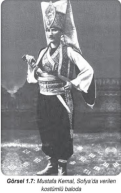 ∙ Mustafa Kemal’in İttihat ve Terakki yönetimini eleştirmesi,  askerin siyasetten uzaklaştırılması gerektiğini söylemesi  cemiyetle arasının açılmasına neden oldu. ∙ Cemiyet yöneticileri, özellikle Enver, onu çevrelerinden  uzaklaştırmak istediler. ∙ Böylece Ekim 1913’te Sofya Ataşemiliterliği (askerî  elçi) görevine getirildi. ∙ Bu görev sırasında Bulgaristan ve diğer Balkan devletlerinin  ordularının eğitimi ve silahlandırılması konusunda bilgiler  edindi.DİKKAT: Boş zamanlarında Bulgaristan parlamentosundaki oturumları takip etmiş, Demokrasi  uygulamaları, meclisin çalışması gibi konularda ileride kullanacağı önemli bilgiler edinmiştir. NOT: Sofya’da iken kostümlü baloya İstanbul’dan getirttiği Yeniçeri kıyafeti ile katılarak bütün  dikkatleri üzerine çekmeyi başarmıştır. ∙ Mustafa Kemal, Sofya’dayken I. Dünya Savaşı başladı. ∙ O günlerde Bulgaristan’da Türklerin yaşadığı bölgeleri dolaşarak onların durumuyla yakından  ilgilendi. ∙ Osmanlı Devleti’nin savaşa girmesi üzerine Mustafa Kemal’e Tekirdağ’da bulunan 19. Tümen  Komutanlığı görevi verildi. ∙ Böylece Mustafa Kemal, 1915 tarihinde Bulgaristan’daki görevinden döndü. NOT: Bundan sonra askerlik hayatının en önemli başarılarını kazanacağı I. Dünya Savaşında, ∙ Önce Çanakkale Cephesinde, ∙ Ardından Kafkas Cephesinde, ∙ Son olarak da Suriye Cephesinde görev yapmıştır. Bundan sonraki kısım konularımız içerisinde yeri geldikçe verilecektir. KONU 3: II. MEŞRUTİYET DÖNEMİ II. MEŞRUTİYETİN İLANI (24 TEMMUZ 1908) ∙ Sultan II. Abdülhamit 1877 yılında 93 Harbini bahane ederek, meclisi kapatmış ve Anayasayı  askıya almıştı. ∙ Bundan sonra ise ülkede Meşrutiyet fikri gibi fikirlerin yeniden doğmasını engelleyecek her  türlü tedbiri almıştı. ∙ Yıldız Sarayına taşınarak, burada son derece geniş bir polis ve istihbarat ağı kurmayı  başarmıştı. ∙ Hafiyeleri ve Jurnaller aracılığı ile muhalif fikirleri önceden öğrenmeye çalışmıştı. JURNAL: Halktan kişilerin, şüphelendikleri şahıslarla ilgili olarak yazıp, saraya gönderdikleri istihbarat  raporudur. ∙ Tüm bu çabalar bile gizli, İttihat ve Terakki cemiyetinin kurulmasını engelleyememiştir. İTTİHAT ve TERAKKİ CEMİYETİ: 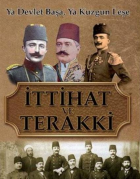 ∙ II. Abdülhamit devrinde Tıp ve Harp Akademileri  öğrencileri tarafından kurulmuş gizli bir örgüttür.  ∙ Amaçları II. Abdülhamit'e yeniden Meşrutiyet'i kabul  ettirmek ve Anayasal düzeni geri getirmektir.  ∙ Bu Cemiyetin Önde gelen üç ismi: Enver (ileride paşa  olacak), Cemal (ileride paşa olacak) ve Talat Bey (Cemiyetin sivil  kanadını temsil ediyor.)  ∙ Cemiyet özellikle Padişahın kontrolünün daha az  olduğu Balkan topraklarında iyice güçlenmiştir. ∙ İttihat ve Terakki Cemiyeti'nin harekete geçmesine neden  olan olay, Reval (Talin) Konferansı olmuştur.Reval (Talin) Konferansı: Bu konferansta, İngiltere Rusya’yı sıcak denizlere inme konusunda yani  Osmanlı üzerindeki emellerine serbest bırakmıştır. ∙ Yeni bir savaşın yaklaştığını düşünen  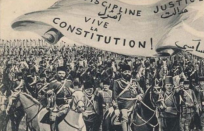 İttihatçılar Makedonya’da ayaklanmışlardır. (Resneli  Niyazi ve Enver) ∙ Ayaklanmayı bastıramayan Sultan II. Abdülhamit, isyanların ülke geneline yayılmasından endişe  ederek 24 Temmuz 1908 'de Anayasayı yeniden  yürürlüğe koydu. ∙ Böylece Tarihimizdeki II. Meşrutiyet dönemi  başladı. DİKKAT 1: Bu olay tarihimize Jöntürk devrimi olarak geçmiştir. DİKKAT 2: Bu olayda oynadığı rol dolayısıyla Enver, HÜRRİYET KAHRAMANI olarak ünlenir. İttihat ve  Terakki'nin önde gelen isimlerinden biri olur. II. MEŞRUTİYET'İN İLANININ SONUÇLARI ∙ Sultan II. Abdülhamit’in yönetimdeki gücü kırılmıştır. Ama İttihat ve Terakki ilk etapta  yönetime egemen olamamıştır.  ∙ Sonuç olarak Osmanlı yönetiminde bir iktidar boşluğu oluşur. Bu iktidar boşluğu sonucunda aşağıdaki gelişmeler yaşanmıştır: DIŞ POLİTİKADA ∙ Avusturya-Macaristan Bosna Hersek’i topraklarına kattı. ∙ Girit, Yunanistan’a bağlanma kararı aldı ∙ Bulgaristan bağımsız oldu. İÇ POLİTİKADA ∙ 31 Mart Vakası patlak verdi. 31 MART VAKASI (13 NİSAN 1909) DİKKAT: Rumi takvime göre 31 Mart 1325'e denk geldiği için bu olay tarihimize 31 Mart vakası olarak  geçmiştir. ∙ II. Meşrutiyet ilan edilmesine rağmen İttihat ve Terakki Cemiyeti, İstanbul'da kontrolü  sağlayamadı. ∙ İstanbul'da gerici nitelikteki bu isyan çıkmıştır. ∙ Padişahlık düzeninin yeniden gelmesini isteyenler, medrese talebeleri, İttihat ve Terakki  karşıtları isyanı çıkarmışlardır. ∙ İsyan'ın elebaşı Volkan gazetesi başyazarı Derviş vahdeti olmuştur. DİKKAT 1: "Gerici", "İrticai" derken kastedilen, eski düzene yeniden dönmeyi amaçlamasıdır. DİKKAT 2: Demokrasi tarihimizin ilk gerici nitelikli isyanıdır. (Bu yönüyle 31 Mart Vakasının yeri  Cumhuriyet tarihinde çıkan Şeyh Said ve Menemen isyanlarının yanıdır.) DİKKAT 3: 31 Mart Vakası bir karşı devrim hareketi olarak kabul edilir. İsyan, Makedonya'da haber alınca İttihat ve Terakki  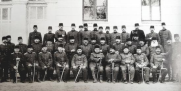 Cemiyeti, HAREKET ORDUSU adını verdikleri bir ordu  toplayarak İstanbul'a gönderdi. ∙ Bu ordunun komutanı Mahmut Şevket Paşa, ikici  komutanı ise Mustafa Kemal olmuştur. ∙ Hareket ordusu İstanbul'a gelerek, İsyanı bastırdı. DİKKAT 1: Böylece ordu yenilikleri, yani meşrutiyet idaresini koruyan bir tavır almıştır. DİKKAT 2: Mustafa Kemal, ilk kez önemli bir olayda rol almıştır. 31 MART VAKASININ SONUÇLARI ∙ 31 Mart isyanını bastırmayı başaran İttihat ve Terakki Cemiyeti, Osmanlı yönetiminde biraz  daha etkin hale geldi. ∙ II. Abdülhamit isyanı bastırmada gerekli gayreti göstermediğinden tahttan indirilir, yerine V.  Mehmet Reşat geçer. ∙ Bu olayın ardından Kanun-i Esasi’de Padişahın yetkilerini sınırlandıran bir dizi değişiklik  yapıldı. Bu değişikliler: ∙ Padişahın meclis açıp kapatma yetkisi elinden alındı. ∙ Padişahın istediği kişiyi sürgüne gönderme yetkisi elinden alındı. ∙ Padişahın istediği kanun kabul ya da reddetme yetkisi elinden alındı. ∙ Bundan sonra Hükümet, yaptığı işlerden dolayı Padişaha karşı değil, Meclis'e karşı sorumlu  olacaktı. NOT: 1. II. Meşrutiyet döneminde ilk kez çok partili hayata geçildi.        2. Ayrıca, II. Meşrutiyet birincisine göre padişahın yetkilerini sınırlandırdığı için daha  demokratiktir. KONU 4: TRABLUSGARP SAVAŞI (1911-1912) SAVAŞIN NEDENLERİ 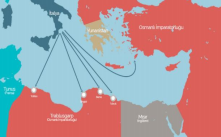 ∙ Birliğini yeni tamamlayan İtalya'nın sömürge  arayışı. ∙ Trablusgarp'ın İtalya'ya yakın olması. ∙ Trablusgarp'ın savunmasız durumda  olması. (Osmanlı Devleti'nin karadan da,  denizden de buraya koruma şansı yok.) ∙ İngiltere'nin, İtalya'yı yanına çekmek için  işgale teşvik etmesi SAVAŞ ∙ Mısır, İngiltere’nin işgali altında olduğundan karadan asker gönderemiyoruz. ∙ Donanmamız olmadığı için denizden asker çıkaracak durumda değiliz.NOT: Sultan Abdülaziz döneminde büyük masraflarla modern bir donanma oluşturulmuştu. Ancak  donanma Sultan II. Abdülhamit döneminde, Haliç'te kızağa çekilerek çürümeye terk edilmişti. (Sultan  Abdülaziz'in tahttan indirilmesinde donanmanın payı büyüktü. Bekli de Sultan II. Abdülhamit aynı  şeyin başına gelmesinden çekinmiştir.) ∙ Osmanlı Devleti'nin işgal karşısında tek yapabildiği, bazı gönüllü askerleri kaçak yollarla  Trablusgarp’a yollamak olmuştur. 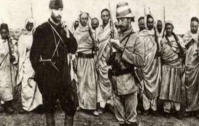 ∙ Gidenlerin çoğu İttihatçı subaylar olmuştur. ∙ Bu subaylar, Trablusgarp halkını, İtalyan  işgaline karşı örgütleyerek mücadele etmişlerdir. ∙ Gidenlerden biri olan, Mustafa Kemal  Tobruk ve Derne’de; Enver ise Bingazi’de İtalyanlara karşı önemli başarılar kazanmışlardır. NOT: Mustafa Kemal bu savaşta Kurtuluş Savaşı’nın  provasını yapmıştır. ∙ Savaş sırasında İtalya, Osmanlı Devletini barışa zorlamak için 12 adayı işgal etti. ∙ Bu sırada Balkan Savaşları’nın başlaması üzerine Osmanlı Devleti, yenilgiyi kabul etti. DİKKAT: Osmanlı Devleti'nin yenilgiyi kabul etme nedeni 12 Ada'nın işgali değil, Balkan Savaşlarının  başlamasıdır. Çünkü Hem iki cephede birden savaşmak istememiştir. Hem de buradaki subaylarına  ihtiyacı vardır. ∙ Sonuçta Osmanlı Devleti ile İtalya arasında Uşi Antlaşması imzalandı. UŞİ ANTLAŞMASI (1912) ∙ Trablusgarp ve Bingazi İtalya’ya bırakıldı. ∙ 12 Ada, Balkan Savaşları bitene kadar İtalya’ya verildi. ∙ Trablusgarp’taki halk dini yönden Osmanlı halifesine bağlı kalacaktı. DİKKAT: Küçük Kaynarca Antlaşması’ndan sonra ikinci kez halifeliğin gücünden yararlanılmaya  çalışılmıştır. SAVAŞIN ÖNEMİ: ∙ Böylece Osmanlı Devleti, Kuzey Afrika'da kalan son toprağını da kaybetmiştir. KONU 5: BALKAN SAVAŞLARI I. BALKAN SAVAŞI Nedenleri ∙ İngiltere'nin Reval Konferansı'nda Rusya'yı serbest bırakması. ∙ Panslavizm nedeni ile Rusya'nın Balkan devletlerini Osmanlı'ya karşı koruması ve kışkırtması. ∙ Türkleri Balkanlar'dan tamamen atma düşüncesiI. Balkan savaşında; 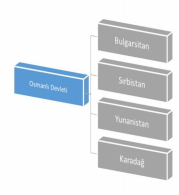 ∙ Yunanistan,  ∙ Bulgaristan,  ∙ Sırbistan ve  ∙ Karadağ birleşerek Osmanlı Devleti'ne saldırmıştır. Savaş sırasında, ∙ Osmanlı orduları tüm cephelerde ağır  yenilgiler aldı. ∙ Tüm Makedonya kaybedildi. ∙ Arnavutluk bağımsızlığını ilan etti. ∙ Ege Adaları (İmroz ve Bozcaada hariç)  Yunanlılarca işgal etti. ∙ Bulgaristan Çatalca’ya kadar ilerledi, Edirne’yi işgal etti. DİKKAT: Atatürk'ün doğduğu şehir olan, aynı zamanda imparatorluğun en büyük ikinci liman  şehri SELANİK kaybedildi. DİKKAT: Boğazların Bulgaristan tarafından alınması ihtimali ortaya çıkınca, savaşı başlatan Rusya ve  İngiltere araya girdi. Osmanlı Devleti ile Balkan devletleri arasında Londra Konferansı toplandı. Osmanlı’nın bu kadar ağır bir yenilgi almasının sebepleri, ∙ Düzgün bir iktidarın olmayışı. DİKKAT: Hatırlayalım, II. meşrutiyet'in ilanı ile Padişah II. Abdülhamit iktidardan uzaklaşmış, diğer  yandan İttihatçılar da henüz tam anlamıyla iktidara hâkim olamamışlardı. ∙ Ordudaki alaylı-mektepli çatışmaları ∙ Askerin siyaset yapması ∙ Balkan topraklarındaki iletişim ve ulaşım sorunları ∙ Savaş öncesinde 65.000 askeri terhis edilmesi. NOT: Bu olay Mustafa Kemal’in ordunun siyasete karışmaması gerektiği görüşünü doğrular.       Londra Konferansı (1913) ve     I. Balkan Savaşının Sonuçları ∙ Osmanlı-Bulgaristan sınırı çizildi. (Midye 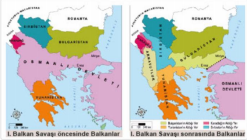 Enez hattı) NOT: Sınır, Miyde-Enez hattı olduğunda  tüm Batı Trakya ve Edirne, Kırklareli dâhil  Doğu Trakya kaybedilmiş oluyor. ∙ Ege Adaları Yunanistan’a bırakıldı. (İmroz  ve Bozcaada hariç) DİKKAT: Ege Adalarını, 12 ada ile  karıştırmamak gerekir. 12 ada Trablusgarp  savaşı sırasında İtalya'ya kaybedilmişti. Ayırmak için İzmir'den hayali bir çizgi çizelim kuzeyindeki  adalar Ege adaları, güneyindeki adalar 12 ada ∙ Arnavutluk’un geleceği büyük devletlere bırakıldı.DİKKAT: Arnavutların isyanı Osmanlıcılık fikrinin yanında İslamcılık fikrinin de işe yaramadığının kanıtı  olabilir. Çünkü Arnavutlar Müslüman’dır. ∙ Selanik, Güney Makedonya ve Girit Yunanistan’a bırakıldı. ∙ Orta ve Kuzey Makedonya Sırbistan’a verildi. AYRICA ∙ Balkan Savaşı, Türklerin yaşadığı pek çok toprağın kaybedilmesine sebep oldu. Kaybedilen  yerlerden gerek savaş sırasında, gerekse savaştan sonra büyük miktarda Türk göçü gerçekleşti.  Türklerin, millet olarak uğradıkları bu hakaret ve eziyet TÜRKÇÜLÜK fikrinin güçlenmesine neden  oldu. Yine aynı süreçte iktidarı ele geçiren İttihat ve Terakki fıkrası Türkçülük fikrini devlet politikası  haline getirdi. ∙ Bab-ı Ali Baskını: I.Balkan Savaşı yenilgisinden  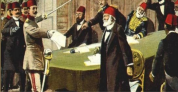 hükümeti sorumlu tutan İttihat ve Terakki, bir hükümet  darbesi ile yönetimi tamamen ele geçirmiştir. DİKKAT: Bab-ı Ali baskını bir darbedir. Darbe için ayrıca  bakınız: İnkılaba Giriş (İnkılap Nedir?) II. BALKAN SAVAŞI Nedeni ∙ Balkan Savaşı’nda Bulgaristan'ın fazla pay alması ve Boğazları tehdit eder duruma  gelerek güçlenmesi. ∙ Bu durum hem Rusya'yı, hem diğer Balkan devletlerini rahatsız etmiştir. II. Balkan Savaşında 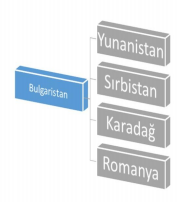 ∙ Yunanistan,  ∙ Sırbistan,  ∙ Karadağ ve  ∙ Romanya birleşerek, Bulgaristan'a saldırdı. DİKKAT: I. Balkan Savaşında yer almayıp II. Balkan savaşına  katılan devlet Romanya'dır. II. Balkan Savaşında Osmanlı Devleti'nin rolü: ∙ Bulgaristan diğer Balkan devletleri ile savaştığı için  zor durumdadır. ∙ Bu fırsattan yararlanan Osmanlı, Edirne'yi  kurtarmayı başarır. DİKKAT: İttihat ve Terakki Fırkası, yönetimi ele geçirdikten sonra yaptığı ilk hamlede başarılı olmuştur.  Ayrıca Enver orduların başında Edirne'ye girmiş, böylece "Edirne fatihi" olmuştur. Bu başarı ve Enver  Paşa'nın önlenemez yükselişi Osmanlı Devleti'ni I. Dünya Sokacak.II. Balkan Savaşı Sonunda ∙ Balkan devletleri kendi arasında Bükreş  Antlaşması yaptı. 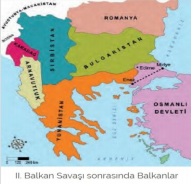 ∙ Bulgaristan - Osmanlı arasında İstanbul  Antlaşması yapılır. (Doğu Trakya alınır.) ∙ Edirne, Kırklareli ve Dimetoka Osmanlı’ya  katıldı. ∙ Dedeağaç Bulgaristan’a verildi. ∙ İki devlet arası Meriç Nehri sınır kabul edildi. ∙ Yunanistan - Osmanlı arasında Atina  Antlaşması yapılır. ∙ Sırbistan – Osmanlı İstanbul Antlaşması yapılır. DİKKAT: Bulgaristan ile yapılan İstanbul Antlaşması dışında sınırlarda bir değişiklik olmamıştır.  Antlaşmalar Balkan ülkelerinde azınlık durumunda bulunan Türklerin durumu ile ilgilidir. Bununla  “Balkan Türkleri” sorunu ortaya çıkmıştır.                                                                                                    Muhammed DEREYURT